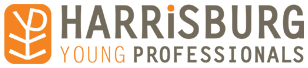 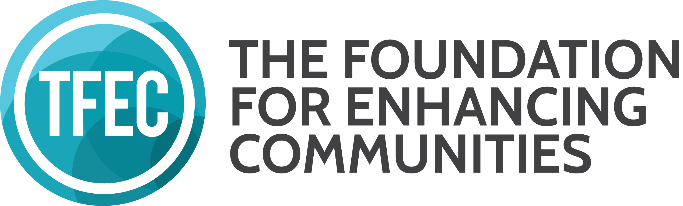 2020 EMERGING PHILANTHROPIST PROGRAM GRANT APPLICATION	DATE DUE: AUGUST 1, 2020Thank you for applying to the Emerging Philanthropist Program (EPP), a joint project of The Foundation for Enhancing Communities and Harrisburg Young Professionals. Tell your story clearly and concisely.  Attachments are required; follow all directions.  Failure to answer questions, utilize this template, or attach required documents will disqualify your application.  Answer all questions using information that applies to the project seeking support of grant funds.  Contact Jennifer Strechay, Program Offer for Community Investment, at 717-236-5040 or jstrechay@tfec.org with questions.APPLICANT SNAPSHOTApplicant Organization NameProvide your organization’s name as currently recognized by the IRS       Check box if the Applicant Organization Name above is a “Doing Business As” name and the provided 501c3 letter states a different name. To be recognized by the “Doing Business As” name, attach ONE legal document using the provided name. If not provided, TFEC will utilize the 501c3 name.      Check box if the Applicant Organization uses a Fiscal Sponsor and provide name hereProject Title   Project Title must match title listed throughout applicationName, Title, Email, Phone of Executive LeaderAll contracts and notifications of grant status will be addressed to the individual provided hereApplicant Organization’s Physical AddressApplicant Organization’s Address for Mailed CommunicationsAll contracts and notifications of grant status will be sent to the address provided hereName, Title, Email, Phone of Contact Completing ApplicationIf application questions arise, this individual will be contacted by TFEC staffAreas to be served as part of the project; check all that apply City of Harrisburg    Immediate Surrounding Areas of the City of Harrisburg      Other    Counties to be served as part of project; check all that apply Cumberland        Dauphin	 Franklin     	 Lebanon	 Perry     Northern York (Dillsburg Area)	 Projected Number of Individuals to be served by project		Total number of ADULTS served 		Total number of CHILDREN (ages 17 and under) served 		Total number of ALL INDIVIDUALS served by the projectIf above data is not appropriate to project, be sure to fully state the audience type and numbers to be served in Question 2 of the Project NarrativeOrganization’s Mission Statement: Do not exceed this pageOrganization History: Do not exceed this pageRecent Grant History: Do not exceed this pageDid you apply for and receive a grant from the Emerging Philanthropist Program in 2019?      Yes	  NoIf so, state the project’s name, amount awarded, and describe the current status of the project that was awarded funds in 3 sentences or less.  If “no” type NA. PROJECT SNAPSHOT1. 	Capture your project and the community need it seeks to address in 200 words or less.PROJECT NARRATIVEAnswer questions 2-10 clearly and concisely; no limit.  2. 	Describe the proposed project, the geographic area it will serve, and the audience to be served; state why this audience was selected.  Include how/why your project addresses the 2020 Emerging Philanthropist Program area of focus: Nonprofit organizations serving families (with a preference given to those serving families with school-aged children) by providing direct service or coordinating access to a variety of services that will assist families in maintaining, or working towards, self-sufficiency.  Family units can include multicultural, immigrant, LGBTQ, multi-generational, nontraditional, and blended relationships between person(s) who play a significant role in each other's lives. This may include persons not legally related.  Examples of such services might include, but are not limited to: workforce development, education, legal services, childcare, financial literacy, housing, food security and technology needs.” You MUST use and complete the following statement within your answer, “Grant funds will be used to _____________”.DATES & LOCATIONS3. 	When and where will the project take place? List dates and locations as appropriate in chronological 	order.  State if provided dates/locations are confirmed, estimated, or to be determined. ROLES & RESPONSIBILITIES4. 	Does the project involve partnerships, collaborations, service, or affiliations with other organizations that will strengthen the project?  If so, LIST their name(s) and corresponding role(s) within the categories below OR if this does not apply to you, state why your project would be best positioned for success as a single organization. 	SINGLE ORGANIZATION STATEMENT: 	PARTNERSHIPS: We are equally invested in providing this project and success is dependent upon all organizations and shared roles although one entity serves as the applicant for this grant.  Our application includes a letter from each partner that states their role in this relationship.COLLABORATIONS: We are working with other organizations to make this project happen, but we serve as the lead organization for this grant opportunity and our project success is enriched by, but not dependent upon, our collaborators.  An additional letter is NOT required, but may help the application.   SERVICE: Our project will serve these organizations and cannot take place without their commitment to accept service.  Our application includes a letter from each organization (this includes schools) that states their intent to participate.  AFFILIATIONS: Our project may be affiliated with these organizations in some way, but is not 100% dependent upon their participation. An additional letter is NOT needed.COMPARABLES5. 	Are other organizations in your service area providing services that are similar to your proposed project?  If yes, state their names or services and explain how your project differs.  If no, state NA.ASSESSMENT & IMPACT6a. 	What will project success look like?  Provide a brief overview of the project’s key outcomes, outputs, and/or other results of success.6b.  	How will project success be measured and documented (i.e.: how will you know the project is successful? Are you collecting value statements, numbers served, surveys, photos, before and after images, or using other methods)?  FUNDING & SUPPORT7. 	If this proposal is not funded at the level requested, will you be able to implement the project as stated?  Explain as needed.8. 	TFEC and the EPP program are unable to fund 100% of any project. Restate the amount you are seeking from EPP and describe other funding sources and amounts.   9.  	Did the applicant organization end its most recent fiscal year with a budget surplus or deficit?  If so, briefly state the amount of the surplus or deficit and how the surplus may be used (i.e. is it earmarked for another program) and/or how the deficit may be handled.  ACCESS & INCLUSION10.  	As a community foundation, TFEC fosters a climate of purposeful inclusion that values diversity of gender, age, race, ethnicity, national origin, range of abilities, sexual orientation, and socio-economic status.  Please state how your project will be made accessible to all individuals who qualify for participation in the project and describe any accommodations, modifications, technologies, or services you will offer to ensure that all eligible participants experience the best possible services or outcomes.  BUDGET WORKSHEETComplete the Budget Worksheet below; a Project Total is required.  2020 EMERGING PHILANTHROPIST PROGRAM SIGN & SUBMIT FORMProvide signatures from the applicant organization, below. Both organization representatives must sign. By providing your original OR digital signature below, you agree that the provided information in this application is true to the best of your knowledge and may be submitted for review. Completion of this form is one component of your Complete Application.	President/CEO	___________________________	Ink Signature 					Digital Signature	Board President	 __________________________		 Ink Signature 					Digital SignatureREQUIRED ATTACHMENTS TO BE UPLOADED & SUBMITTED BY 4PM ON THE DEADLINE DATEAll grant materials must be submitted through the TFEC online application system by 4pm on the deadline date. This grant opportunity does not utilize delivered or mailed materials. Complete Application: Applicant Snapshot, Project Snapshot, Project Narrative, Budget Worksheet, and Sign & Submit Form with original or digital signatures. Board of Directors List: Professional affiliations (ie: work positions and/or titles as applicable) must be included. THREE letters of support with original or digital signatures.  Letters of support from the applicant organization’s Board of Directors will not be accepted.  Identical form letters are discouraged.  Three letters of support are REQUIRED for this grant opportunity regardless of response to Question 4.  If you have indicated PARTNERSHIP with or SERVICE to other Agencies as stated in Question 4, you must include letters with original or digital signatures documenting the relationship. A letter of partnership or service may also serve as a letter of support if support is expressly stated. Applicants who utilize a FISCAL SPONSOR must include a letter signed by the Executive Leader of the Fiscal Sponsor organization indicating agreement to serve as the Fiscal Sponsor. An original or digital signature is required.QUESTIONSIf you should have any questions regarding this form or TFEC grant opportunities, contact Jennifer Strechay, Program Officer for Community Investment, at jstrechay@tfec.org or 717-231-4463. ITEM OR SERVICEExamples include: Contracted Services, Equipment, Personnel, Supplies; list your own as appropriate.DESCRIPTION OF ITEM OR SERVICEREQUESTED GRANT FUNDSIndicate where funds sought through this grant opportunity will be applied.OTHER FUNDING SOURCES State the names and amounts of all other funding sources.PENDING, COMMITTED, ORRECEIVEDUsing a P, C, or R, indicate the status of all funding sources.$ TOTALSAdd across to provide a total for each row.  Total columns as indicated in bottom row.  $      $     $      $    $      $     $      $     $      $     $      $     $      $     $      $     $      $     TOTALSTOTALS$     Total: Requested Grant Funds$     Total: Other Funding Sources$     PROJECT TOTAL